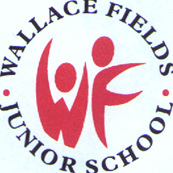 PERMISSION SLIP FOR USING PHOTOGRAPHIC IMAGES OF CHILDRENI consent to photographs and digital images of the child named below: Please tick areas below to which you give your consent. Appearing in Wallace Fields Junior School printed publications and on the school website. Images that will be used only for educational purposes and the identity of my child will be protected.  CD or DVD’s may be created and sold to Parents / Carers of children involved in the activity.Twitter – we upload regular tweets, including photos. Please tick the box if you consent to your child’s photo appearing on Twitter. No names will be published alongside photographs.I also consent that the images may also be used in and distributed by other media such as newspapers as part of the promotional activities of the school.Name of child: ................................................................Class: ………………Name of Parent or Carer: ................................................................Address: ..............................................................................................................................................................................................................................….......................................................................................................................…Signature: .........................................      Date: ............................................Queries regarding this form should be addressed to:  Mr Lee.head@wallacefields-jun.surrey.sch.uk